Министерство образования и науки Российской ФедерацииВолжский политехнический институт (филиал) федерального государственного бюджетного образовательного учреждения высшего образования «Волгоградский государственный технический университет»(ВПИ (филиал) ВолгГТУ)КОНТРОЛЬНАЯ РАБОТАВолжский, 2017Задача 1 Дан одномерный массив из n элементов целого типа. Вычислить:-сумму отрицательных элементов массива. Если таких элементов нет, вывести об этом сообщение;- количество четных элементов массива, расположенных перед минимальным элементом.Задача 2Дана целочисленная матрица размерностью NxM. Определить:- количество строк, не содержащих ни одного нулевого элемента;- максимальное из максимальных чисел каждой строки матрицы.Задача 3С помощью генератора случайных чисел занести в массив С(20) числа из диапазона от -10 до 10. Написать функцию, которая заменяет на "0" все элементы до первого отрицательного, который в свою очередь заменяет на "1", а все следующие элементы заменяет их модулями. Измененные элементы массива выводить в функции. Ввод элементов массива и вызов созданной функции осуществлять в основной программе.Задача 4Создать матрицу А(5,5) с помощью генератора случайных чисел. Написать функцию, выводящую четные элементы, расположенные на главной диагонали матрицы и определяющую среднее арифметическое значение этих элементов. Ввод элементов матрицы и вызов созданной функции осуществлять в основной программе.Задача 5Напишите функцию, которая вставляет пробел после каждой точки в строку, полученную ей в виде параметра.Блок-схема головной функции: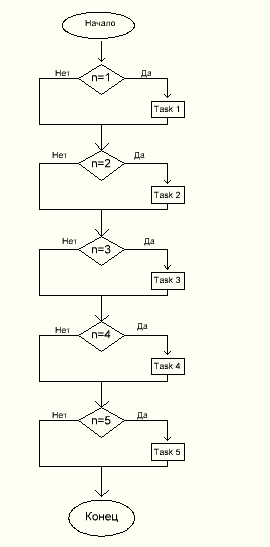 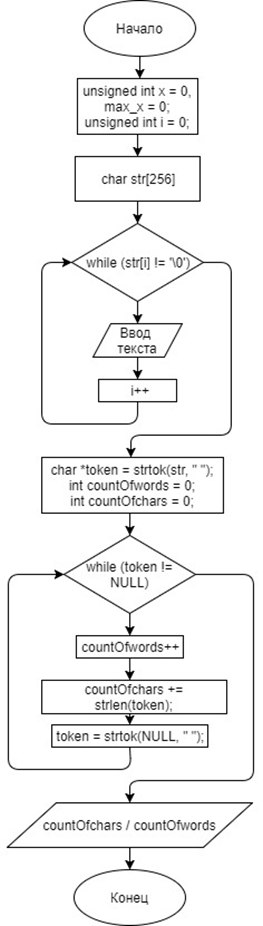 Блок-схема второго задания: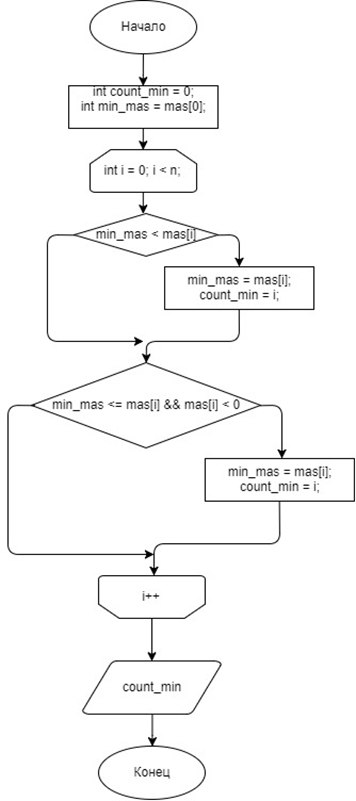 Блок-схема третьего задания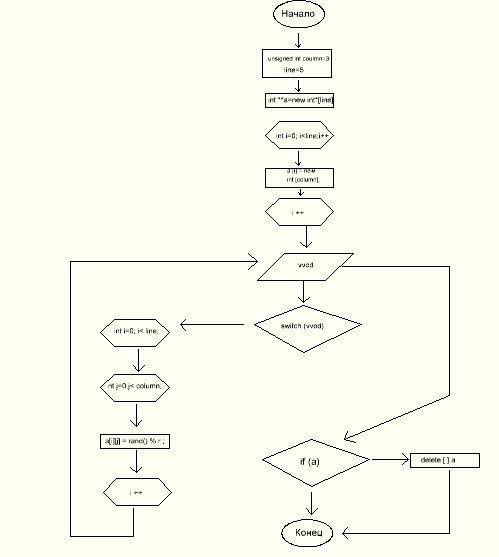 Блок-схема четвёртого задания: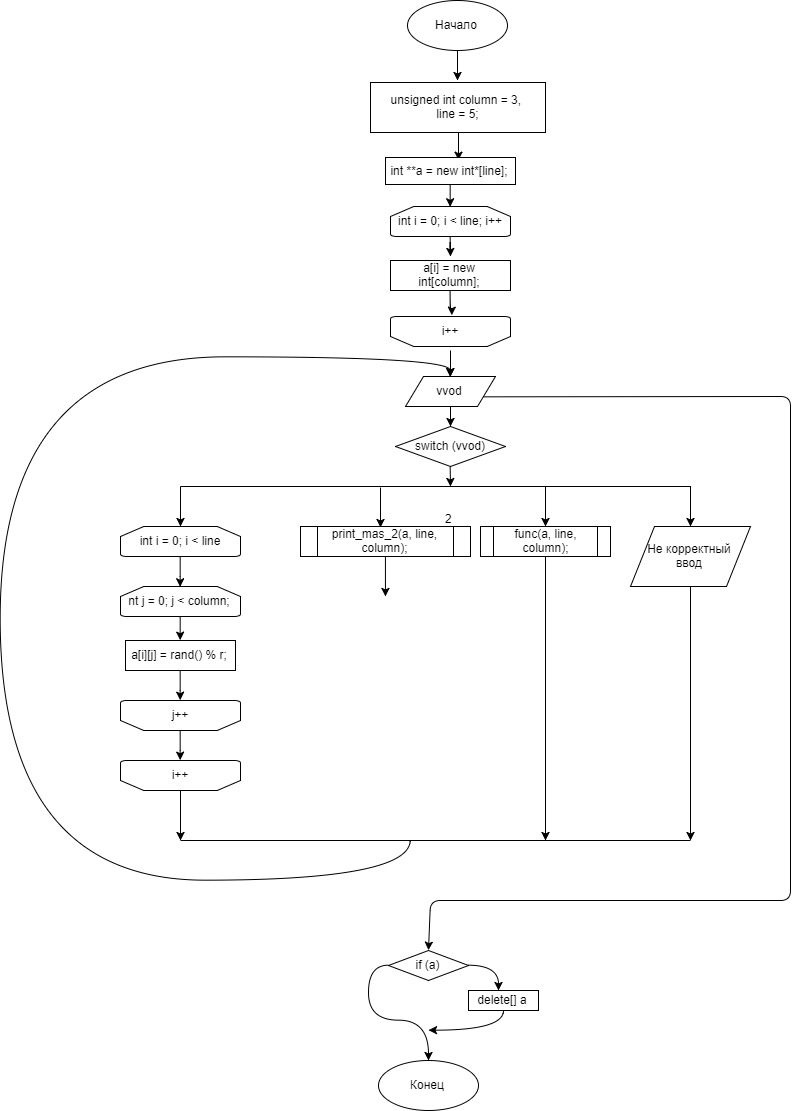 Блок-схема пятого задания: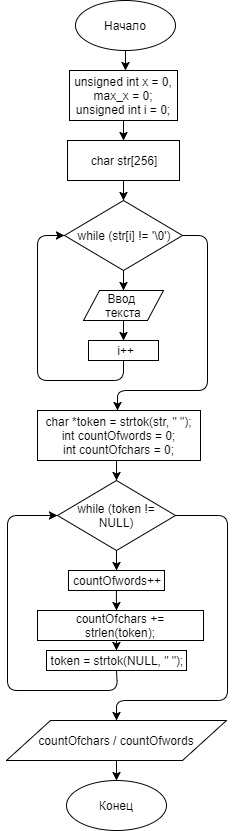 Листингголовнойфункции:staticvoid Main(string[] args)        {while (true)            {int choise = 0;Console.Clear();Console.WriteLine("Введитеномерзадачи");                choise = Int32.Parse(Console.ReadLine());Листинг первого задания:if (choise == 1)                {Console.WriteLine("Введите размер массива");int N;                    N = Int32.Parse(Console.ReadLine());int[] Mass = newint[N];//Заполнение массива рандомными числамиRandom Random = newRandom();for (int i = 0; i < N; i++)                    {                        Mass[i] = Random.Next(-50, 50);Console.WriteLine("Mass[" + i + "] = " + Mass[i] + ";");}//Cуммa отрицательных элементов массиваdouble Elem = 0;for (int i = 0; i < N; i++)                    {if (Mass[i] < 0)                        {                            Elem += Mass[i];                        }                    }Console.WriteLine();if (Elem == 0)Console.WriteLine("Отрицательныхэлементоввмассивенет.");elseConsole.WriteLine("Cуммa отрицательныхэлементовмассива: " + Elem);//Количество четных элементов массиваint Min = 200;int MinIndex = -1;int Count = 0;for (int i = 0; i < N; i++)                    {if (Min > Mass[i])                        {                            Min = Mass[i];                            MinIndex = i;                        }                    }for (int i = 0; i < MinIndex; i++)if ((Mass[i] % 2) == 0)                            Count++;Console.WriteLine();Console.WriteLine("Минимальныйэлемент: " + Min);Console.WriteLine("Егоиндекс: " + MinIndex);Console.WriteLine("Количество четных элементов до него: " + Count);                }Листинг второго задания:if (choise == 2)                {Console.WriteLine("Введите размер массива");int N, M;                    N = Int32.Parse(Console.ReadLine());                    M = Int32.Parse(Console.ReadLine());int[,] Mass = newint[N, M];//Заполнение массива рандомными числамиRandom Random = newRandom();for (int i = 0; i < N; i++)                    {for (int j = 0; j < M; j++)                        {                            Mass[i, j] = Random.Next(-50, 50);Console.Write(Mass[i, j] + "   ");}Console.WriteLine();Console.WriteLine();                    }//Количество строк, не содержащих ни одного нуляint Count = 0;for (int i = 0; i < N; i++)                    {for (int j = 0; j < M; j++)                        {if (Mass[i, j] == 0)                            {                                Count++;                                j = M;                            }                        }                    }                    Count = N - Count;Console.WriteLine();Console.WriteLine("Количество строк, не содержащих ни одного нуля: " + Count);//Максимальное число матрицыint Max = -200;for (int i = 0; i < N; i++)                    {for (int j = 0; j < M; j++)                        {if (Mass[i, j] > Max)                            {                                Max = Mass[i, j];                            }                        }                    }Console.WriteLine();Console.WriteLine("Максимальныйэлементмассива: " + Max);}Листинг третьего задания:if (choise == 3)                {int[] Mass = newint[20];//Заполнение массива рандомными числамиRandom Random = newRandom();for (int i = 0; i < 20; i++)                    {                        Mass[i] = Random.Next(-10, 10);Console.WriteLine("Массив:");Console.WriteLine("Mass[" + i + "] = " + Mass[i] + ";");                    }                    Mass = Task3_Main(Mass);publicstaticint[] Task3_Main(int[] Mass)        {int Index = -1;for (int i = 0; i < 20; i++)            {if (Mass[i] < 0)                {                    Index = i;                    i = 20;                }            }if (Index == -1)            {Console.WriteLine("Вмассивенетотрицательныхчисел");returnnull;            }else            {for (int i = 0; i < Index; i++)                {                    Mass[i] = 0;                }                Mass[Index] = 1;for (int i = Index; i < 20; i++)                {                    Mass[i] = Math.Abs(Mass[i]);                }            }                    Task3_Output(Mass);	publicstaticvoid Task3_Output(int[] Mass)        {Console.WriteLine("Измененныймассив:");Console.WriteLine();for (int i = 0; i < 20; i++)            {Console.WriteLine("Mass[" + i + "] = " + Mass[i]);            }        }                }Листингчетвёртогозадания:if (choise == 4)                {int[,] Mass = newint[5, 5];//Заполнение массива рандомными числамиRandom Random = newRandom();for (int i = 0; i < 5; i++)                    {for (int j = 0; j < 5; j++)                        {                            Mass[i, j] = Random.Next(0, 50);Console.Write(Mass[i, j] + "   ");                        }Console.WriteLine();Console.WriteLine();                    }                    Task4(Mass);                }publicstaticvoid Task4(int[,] Mass)        {int Count = 0;double Ar = 0;Console.WriteLine("Чётныеэлементымассива:");for (int i = 0; i < 5; i++)            {for (int j = 0; j < 5; j++)                {if ((i == j) && ((Mass[i, j] % 2) == 0))                    {                        Count++;                        Ar += Mass[i, j];Console.WriteLine("Mass [" + i + ", " + j + "] = " + Mass[i, j]);                    }                }            }            Ar = Ar / Count;Console.WriteLine("Среднееарифметическое = " + Ar);}Листинг пятого задания:if (choise == 5){string Str;Console.WriteLine();Console.WriteLine("Введитестроку");                    Str = Console.ReadLine();                    Task5(Str);                }publicstaticvoid Task5(string Str)        {Console.WriteLine();            Str = Str.Replace(".", ". ");Console.WriteLine("Новаястрока:");Console.WriteLine(Str);        }Console.WriteLine();Console.WriteLine("Нажмителюбуюкнопкучтобыповторить...");Console.ReadKey();          }        }    }}ФакультетВечерний факультетКафедраИнформатика и технология программированияпо дисциплине:Программирование и основы алгоритмизациина тему:Разработка программного средства с использованием алгоритмов структурного программированияВариант № 12Вариант № 12СтудентБакшаев Александр Александрович(фамилия, имя, отчество)ГруппаВХАЗ-250аОценка(зачтено/незачтено)Проверилдоцент, Абрамова О.Ф.(подпись и дата подписания)(долж., фамилия и инициалы)Специалист по УМРГеворгян Л.С.(подпись и дата подписания)(фамилия и инициалы)